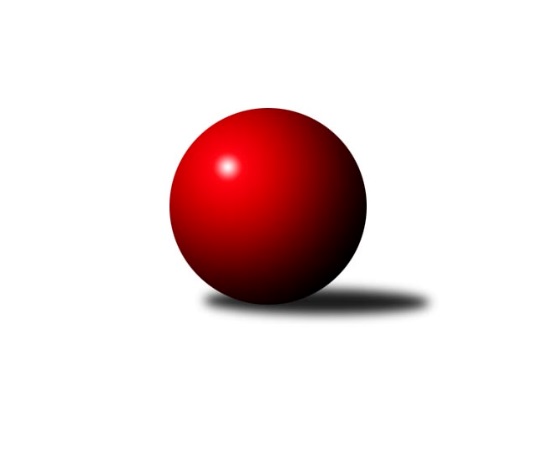 Č.14Ročník 2022/2023	10.2.2023Nejlepšího výkonu v tomto kole: 2467 dosáhlo družstvo: TJ Slovan Ivanovice Jihomoravský KP2 sever 2022/2023Výsledky 14. kolaSouhrnný přehled výsledků:KK Moravská Slávia Brno E	- SKK Veverky Brno B	6:2	2455:2450	7.0:5.0	6.2.TJ Slovan Ivanovice 	- SK Brno Žabovřesky B	6:2	2467:2384	8.5:3.5	6.2.KS Devítka Brno B	- KK Moravská Slávia Brno G	0:8	1887:2372	2.0:10.0	8.2.KK Orel Telnice B	- KK Slovan Rosice D	7:1	2240:2172	7.5:4.5	8.2.KK Ořechov	- TJ Sokol Brno IV B	5:3	2347:2240	8.0:4.0	9.2.KK Moravská Slávia Brno F	- TJ Sokol Husovice E	8:0	2453:2302	9.0:3.0	10.2.Tabulka družstev:	1.	KK Moravská Slávia Brno G	14	11	2	1	81.0 : 31.0 	110.5 : 57.5 	 2435	24	2.	KK Moravská Slávia Brno E	14	11	0	3	79.0 : 33.0 	104.0 : 64.0 	 2420	22	3.	TJ Slovan Ivanovice	14	10	0	4	73.0 : 39.0 	93.0 : 75.0 	 2347	20	4.	SK Brno Žabovřesky B	14	8	2	4	66.0 : 46.0 	97.0 : 71.0 	 2369	18	5.	KK Moravská Slávia Brno F	14	9	0	5	64.0 : 48.0 	97.0 : 71.0 	 2332	18	6.	KK Orel Telnice B	14	7	2	5	65.0 : 47.0 	93.0 : 75.0 	 2333	16	7.	SKK Veverky Brno B	14	6	0	8	52.0 : 60.0 	78.0 : 90.0 	 2213	12	8.	TJ Sokol Brno IV B	14	6	0	8	48.0 : 64.0 	83.0 : 85.0 	 2338	12	9.	KK Slovan Rosice D	14	5	0	9	54.0 : 58.0 	89.0 : 79.0 	 2314	10	10.	TJ Sokol Husovice E	14	4	0	10	37.5 : 74.5 	67.0 : 101.0 	 2150	8	11.	KK Ořechov	14	4	0	10	33.5 : 78.5 	59.0 : 109.0 	 2161	8	12.	KS Devítka Brno B	14	0	0	14	19.0 : 93.0 	37.5 : 130.5 	 2089	0Podrobné výsledky kola:	 KK Moravská Slávia Brno E	2455	6:2	2450	SKK Veverky Brno B	Karel Brandejský	 	 203 	 214 		417 	 2:0 	 352 	 	186 	 166		David Raška	Milan Kučera	 	 213 	 211 		424 	 1:1 	 407 	 	192 	 215		Stanislav Beran	Zdeněk Sokola	 	 202 	 190 		392 	 2:0 	 337 	 	160 	 177		Jaromíra Čáslavská	Milan Sklenák	 	 173 	 192 		365 	 0:2 	 463 	 	226 	 237		Radek Hnilička	Jiří Jungmann	 	 221 	 196 		417 	 1:1 	 414 	 	205 	 209		František Uher	Jiří Bělohlávek	 	 213 	 227 		440 	 1:1 	 477 	 	252 	 225		Lubomír Böhmrozhodčí:  Vedoucí družstevNejlepší výkon utkání: 477 - Lubomír Böhm	 TJ Slovan Ivanovice 	2467	6:2	2384	SK Brno Žabovřesky B	Pavel Lasovský	 	 194 	 176 		370 	 2:0 	 347 	 	176 	 171		Marek Černý	Zdeněk Čepička	 	 245 	 247 		492 	 2:0 	 420 	 	209 	 211		Vítězslav Krapka	Jan Kučera	 	 192 	 199 		391 	 2:0 	 359 	 	180 	 179		Antonín Zvejška	Radim Pytela	 	 219 	 213 		432 	 2:0 	 402 	 	198 	 204		Zdeněk Vladík	Bohuslav Orálek	 	 188 	 194 		382 	 0:2 	 414 	 	213 	 201		Zdeněk Kouřil	Pavel Lasovský ml.	 	 195 	 205 		400 	 0.5:1.5 	 442 	 	237 	 205		Radim Jelínekrozhodčí:  Vedoucí družstevNejlepší výkon utkání: 492 - Zdeněk Čepička	 KS Devítka Brno B	1887	0:8	2372	KK Moravská Slávia Brno G	Vladimír Hlaváč	 	 105 	 122 		227 	 0:2 	 406 	 	191 	 215		Štěpán Kalas	Jaromír Teplý	 	 152 	 149 		301 	 0:2 	 404 	 	189 	 215		Miroslav Oujezdský	Stanislav Barva	 	 195 	 197 		392 	 0:2 	 412 	 	197 	 215		Martina Kliková	Martin Kyjovský *1	 	 105 	 170 		275 	 1:1 	 353 	 	184 	 169		Josef Němeček	Lucie Kulendíková	 	 174 	 196 		370 	 1:1 	 380 	 	188 	 192		Hana Remešová	Pavel Letocha	 	 141 	 181 		322 	 0:2 	 417 	 	205 	 212		Martin Večerkarozhodčí:  Vedoucí družstevstřídání: *1 od 51. hodu Vítězslav KopalNejlepší výkon utkání: 417 - Martin Večerka	 KK Orel Telnice B	2240	7:1	2172	KK Slovan Rosice D	Alena Dvořáková	 	 179 	 215 		394 	 2:0 	 336 	 	161 	 175		Jiří Hrdlička	Jaroslava Hrazdírová	 	 187 	 191 		378 	 1:1 	 365 	 	172 	 193		Pavel Zajíc	Robert Ondrůj	 	 177 	 183 		360 	 0:2 	 414 	 	200 	 214		Radek Hrdlička	Josef Hájek	 	 170 	 190 		360 	 1.5:0.5 	 340 	 	170 	 170		Radim Švihálek	Jiří Hrazdíra st.	 	 172 	 178 		350 	 2:0 	 322 	 	156 	 166		Ľubomír Kubaský	Robert Zajíček	 	 211 	 187 		398 	 1:1 	 395 	 	187 	 208		Roman Rychtárikrozhodčí: Pavel DvořákNejlepší výkon utkání: 414 - Radek Hrdlička	 KK Ořechov	2347	5:3	2240	TJ Sokol Brno IV B	Pavel Porč	 	 194 	 187 		381 	 2:0 	 329 	 	163 	 166		Roman Brener *1	Martin Ryšavý	 	 209 	 197 		406 	 2:0 	 295 	 	146 	 149		Jiří Josefík *2	Libor Čížek	 	 189 	 202 		391 	 1:1 	 417 	 	218 	 199		Ivona Hájková	Radka Konečná	 	 202 	 195 		397 	 2:0 	 371 	 	183 	 188		Libuše Janková	Petr Smejkal	 	 222 	 183 		405 	 1:1 	 407 	 	204 	 203		Rudolf Zouhar	Pavel Procházka	 	 179 	 188 		367 	 0:2 	 421 	 	208 	 213		Jaroslav Komárekrozhodčí: Šenkýř Radekstřídání: *1 od 51. hodu Bohumil Sehnal, *2 od 51. hodu Vladimír VenclovskýNejlepší výkon utkání: 421 - Jaroslav Komárek	 KK Moravská Slávia Brno F	2453	8:0	2302	TJ Sokol Husovice E	Lenka Indrová	 	 210 	 213 		423 	 1:1 	 417 	 	203 	 214		Karel Gabrhel	Marika Celbrová	 	 197 	 204 		401 	 1.5:0.5 	 387 	 	197 	 190		Klaudie Kittlerová	Josef Polák	 	 232 	 199 		431 	 1:1 	 396 	 	192 	 204		Jakub Rauschgold	Jan Vrožina	 	 211 	 207 		418 	 2:0 	 395 	 	193 	 202		Hana Mišková	Lenka Valová	 	 173 	 204 		377 	 1.5:0.5 	 341 	 	173 	 168		Jiří Vítek	Václav Vaněk	 	 210 	 193 		403 	 2:0 	 366 	 	191 	 175		Markéta Smolkovározhodčí: Nejlepší výkon utkání: 431 - Josef PolákPořadí jednotlivců:	jméno hráče	družstvo	celkem	plné	dorážka	chyby	poměr kuž.	Maximum	1.	Miroslav Oujezdský 	KK Moravská Slávia Brno G	432.04	292.6	139.4	7.2	5/6	(456)	2.	Radim Jelínek 	SK Brno Žabovřesky B	429.64	293.4	136.3	7.6	6/7	(465)	3.	Jiří Bělohlávek 	KK Moravská Slávia Brno E	428.39	298.2	130.2	6.2	5/5	(465)	4.	Jan Bernatík 	KK Moravská Slávia Brno G	424.57	290.8	133.8	6.0	5/6	(476)	5.	Jaroslav Komárek 	TJ Sokol Brno IV B	422.52	295.3	127.2	8.1	6/6	(485)	6.	Zdeněk Pavelka 	KK Moravská Slávia Brno E	419.72	287.4	132.3	8.7	4/5	(460)	7.	Radek Hrdlička 	KK Slovan Rosice D	415.46	293.0	122.5	8.2	5/5	(445)	8.	Martina Kliková 	KK Moravská Slávia Brno G	414.60	284.1	130.5	8.5	5/6	(486)	9.	Zdeněk Čepička 	TJ Slovan Ivanovice 	414.12	290.1	124.0	8.5	4/5	(492)	10.	Vítězslav Krapka 	SK Brno Žabovřesky B	412.80	284.7	128.1	7.1	6/7	(469)	11.	Robert Pacal 	TJ Sokol Husovice E	411.88	280.2	131.7	7.4	4/4	(454)	12.	Karel Brandejský 	KK Moravská Slávia Brno E	411.66	288.1	123.5	7.6	5/5	(459)	13.	Rudolf Zouhar 	TJ Sokol Brno IV B	411.50	288.1	123.4	8.0	5/6	(446)	14.	Alena Dvořáková 	KK Orel Telnice B	411.48	293.4	118.1	8.4	6/6	(452)	15.	Lubomír Böhm 	SKK Veverky Brno B	410.40	285.5	124.9	7.7	5/5	(477)	16.	Milan Kučera 	KK Moravská Slávia Brno E	409.80	294.9	114.9	8.8	5/5	(451)	17.	Robert Zajíček 	KK Orel Telnice B	408.93	288.5	120.4	9.1	6/6	(437)	18.	Lenka Indrová 	KK Moravská Slávia Brno F	407.72	283.4	124.4	10.0	5/5	(452)	19.	Martin Večerka 	KK Moravská Slávia Brno G	403.30	287.0	116.3	11.1	5/6	(440)	20.	Jiří Jungmann 	KK Moravská Slávia Brno E	402.68	279.3	123.4	7.5	4/5	(444)	21.	Václav Vaněk 	KK Moravská Slávia Brno F	398.81	274.0	124.8	8.9	4/5	(438)	22.	Bohuslav Orálek 	TJ Slovan Ivanovice 	397.80	289.2	108.6	11.6	5/5	(465)	23.	Marek Černý 	SK Brno Žabovřesky B	397.36	279.1	118.3	10.8	7/7	(438)	24.	Zdeněk Vladík 	SK Brno Žabovřesky B	397.22	281.4	115.9	11.0	6/7	(446)	25.	Jaroslava Hrazdírová 	KK Orel Telnice B	396.35	280.5	115.9	10.4	4/6	(431)	26.	Stanislav Barva 	KS Devítka Brno B	396.13	282.5	113.7	9.9	4/5	(440)	27.	Marika Celbrová 	KK Moravská Slávia Brno F	395.21	286.5	108.7	12.1	5/5	(468)	28.	Zdeněk Kouřil 	SK Brno Žabovřesky B	394.78	280.2	114.5	9.0	7/7	(454)	29.	Libuše Janková 	TJ Sokol Brno IV B	394.58	280.8	113.8	10.3	6/6	(427)	30.	Robert Ondrůj 	KK Orel Telnice B	394.33	278.0	116.3	14.0	6/6	(457)	31.	Milan Svobodník 	TJ Slovan Ivanovice 	392.40	277.6	114.8	10.8	5/5	(413)	32.	Radim Pytela 	TJ Slovan Ivanovice 	391.88	279.8	112.1	10.6	4/5	(432)	33.	Jiří Žák 	TJ Sokol Brno IV B	390.92	281.0	109.9	12.2	6/6	(440)	34.	Hana Remešová 	KK Moravská Slávia Brno G	390.00	281.8	108.3	14.8	4/6	(427)	35.	Petr Smejkal 	KK Ořechov	389.91	275.0	114.9	9.6	5/5	(429)	36.	Štěpán Kalas 	KK Moravská Slávia Brno G	389.78	278.4	111.3	12.0	6/6	(452)	37.	Roman Rychtárik 	KK Slovan Rosice D	388.28	277.8	110.4	10.8	5/5	(437)	38.	Antonín Zvejška 	SK Brno Žabovřesky B	388.19	286.1	102.1	13.0	6/7	(410)	39.	Markéta Smolková 	TJ Sokol Husovice E	388.02	274.0	114.0	11.0	3/4	(414)	40.	Libor Čížek 	KK Ořechov	386.69	272.8	113.8	8.9	4/5	(420)	41.	Jan Kučera 	TJ Slovan Ivanovice 	386.57	282.2	104.4	12.8	5/5	(441)	42.	Stanislav Beran 	SKK Veverky Brno B	383.72	271.6	112.1	12.3	5/5	(432)	43.	Jiří Martínek 	KS Devítka Brno B	383.67	274.7	109.0	9.5	4/5	(403)	44.	Pavel Zajíc 	KK Slovan Rosice D	383.27	270.6	112.7	10.8	5/5	(416)	45.	Milan Doušek 	KK Orel Telnice B	381.89	278.2	103.7	13.0	6/6	(413)	46.	Karel Gabrhel 	TJ Sokol Husovice E	379.79	275.8	104.0	11.8	4/4	(417)	47.	Jan Vrožina 	KK Moravská Slávia Brno F	378.38	268.2	110.2	10.1	4/5	(436)	48.	Milan Sklenák 	KK Moravská Slávia Brno E	378.22	270.5	107.7	13.6	4/5	(445)	49.	Radim Švihálek 	KK Slovan Rosice D	374.99	270.3	104.7	12.7	5/5	(424)	50.	Pavel Lasovský  ml.	TJ Slovan Ivanovice 	372.67	270.6	102.1	14.5	5/5	(447)	51.	Josef Polák 	KK Moravská Slávia Brno F	372.25	264.3	108.0	11.6	4/5	(460)	52.	František Uher 	SKK Veverky Brno B	371.25	268.6	102.7	14.5	5/5	(414)	53.	Radek Hnilička 	SKK Veverky Brno B	369.45	267.0	102.4	14.5	5/5	(463)	54.	Vladimír Venclovský 	TJ Sokol Brno IV B	369.35	265.1	104.3	13.2	4/6	(417)	55.	Jaroslav Navrátil 	KK Moravská Slávia Brno F	368.50	270.0	98.5	14.1	4/5	(381)	56.	Jiří Hrdlička 	KK Slovan Rosice D	367.70	267.5	100.2	10.6	5/5	(403)	57.	Bohumil Sehnal 	TJ Sokol Brno IV B	363.06	268.6	94.5	14.4	4/6	(398)	58.	Klaudie Kittlerová 	TJ Sokol Husovice E	361.67	247.0	114.7	13.7	3/4	(387)	59.	Ľubomír Kubaský 	KK Slovan Rosice D	358.53	251.2	107.3	13.4	5/5	(400)	60.	Jan Šustr 	KK Orel Telnice B	356.60	257.5	99.1	14.7	5/6	(398)	61.	Milena Minksová 	TJ Sokol Husovice E	354.50	260.1	94.4	15.8	4/4	(452)	62.	David Raška 	SKK Veverky Brno B	354.33	260.4	93.9	16.7	4/5	(407)	63.	Jiří Hrazdíra  st.	KK Orel Telnice B	351.44	254.3	97.2	17.1	4/6	(404)	64.	Dalibor Šmíd 	KK Ořechov	345.04	247.2	97.8	14.5	4/5	(370)	65.	Hana Mišková 	TJ Sokol Husovice E	340.61	250.1	90.6	15.9	4/4	(395)	66.	Martin Staněk 	KS Devítka Brno B	337.00	245.1	91.9	16.5	5/5	(382)	67.	Lubomír Pár 	KK Ořechov	333.28	246.4	86.8	18.8	5/5	(356)	68.	Pavel Letocha 	KS Devítka Brno B	331.46	237.1	94.4	14.4	5/5	(368)	69.	Jitka Bukáčková 	KK Ořechov	329.25	237.9	91.4	17.4	4/5	(385)	70.	Vítězslav Kopal 	KS Devítka Brno B	323.17	232.1	91.1	17.2	5/5	(382)	71.	Pavel Medek 	SKK Veverky Brno B	322.25	241.0	81.2	19.7	4/5	(398)	72.	Jiří Vítek 	TJ Sokol Husovice E	321.94	237.7	84.2	19.2	4/4	(358)	73.	Jaromír Teplý 	KS Devítka Brno B	320.00	239.7	80.3	17.7	4/5	(370)		Ivo Hostinský 	KK Moravská Slávia Brno G	475.00	322.0	153.0	5.0	1/6	(475)		Petr Málek 	KK Moravská Slávia Brno G	432.83	295.8	137.1	5.5	3/6	(480)		Petr Juránek 	KS Devítka Brno B	425.82	290.2	135.6	9.0	3/5	(490)		Martin Mikulič 	KK Moravská Slávia Brno G	421.20	300.0	121.2	10.7	3/6	(444)		Petr Vyhnalík 	KK Slovan Rosice D	410.53	293.2	117.4	10.8	3/5	(460)		Petr Pokorný 	TJ Slovan Ivanovice 	409.33	285.2	124.1	7.9	3/5	(439)		Martin Ryšavý 	KK Ořechov	406.00	291.0	115.0	10.0	1/5	(406)		Jiří Josefík 	TJ Sokol Brno IV B	405.13	284.7	120.5	9.7	3/6	(442)		Radka Konečná 	KK Ořechov	403.50	285.3	118.3	11.0	2/5	(418)		Jiří Ryšavý 	KK Ořechov	402.00	280.5	121.5	10.3	2/5	(435)		Josef Hájek 	KK Orel Telnice B	401.44	282.7	118.8	7.5	3/6	(460)		Ivona Hájková 	TJ Sokol Brno IV B	401.29	280.1	121.2	9.9	2/6	(440)		Anastasios Jiaxis 	KK Slovan Rosice D	399.83	287.0	112.8	10.4	3/5	(437)		Lenka Valová 	KK Moravská Slávia Brno F	397.91	280.4	117.6	8.8	3/5	(452)		Ferdinand Pokorný 	TJ Slovan Ivanovice 	395.50	297.5	98.0	11.0	2/5	(406)		Dan Vejr 	KK Moravská Slávia Brno F	389.78	284.7	105.1	14.1	3/5	(429)		Adam Šoltés 	KK Slovan Rosice D	387.97	275.4	112.5	12.7	3/5	(447)		Daniel Mikša 	KK Ořechov	387.00	279.0	108.0	10.0	1/5	(387)		Josef Patočka 	TJ Sokol Husovice E	386.50	282.5	104.0	11.0	2/4	(396)		Jaroslav Zmeškal 	KK Slovan Rosice D	384.50	269.0	115.5	14.0	1/5	(392)		Karel Krajina 	SKK Veverky Brno B	381.00	265.0	116.0	14.0	1/5	(381)		Pavel Procházka 	KK Ořechov	381.00	273.0	108.0	9.0	2/5	(395)		Jozef Pavlovič 	KK Moravská Slávia Brno E	380.67	270.7	110.0	8.0	3/5	(403)		Lucie Kulendíková 	KS Devítka Brno B	380.50	260.8	119.8	10.3	2/5	(386)		Josef Němeček 	KK Moravská Slávia Brno G	373.67	272.5	101.2	15.0	3/6	(434)		Radek Probošt 	KK Moravská Slávia Brno E	371.00	273.5	97.5	15.5	1/5	(384)		Jaromíra Čáslavská 	SKK Veverky Brno B	369.86	269.2	100.7	15.0	3/5	(456)		Tomáš Hudec 	TJ Sokol Husovice E	368.00	271.0	97.0	16.0	1/4	(368)		Pavel Lasovský 	TJ Slovan Ivanovice 	365.17	269.0	96.2	15.3	3/5	(407)		Zdeněk Sokola 	KK Moravská Slávia Brno E	361.83	262.3	99.6	14.2	3/5	(392)		Miroslav Krapka 	KK Moravská Slávia Brno F	360.00	254.0	106.0	14.0	1/5	(360)		Pavel Porč 	KK Ořechov	359.00	258.5	100.5	13.3	3/5	(395)		Milan Krejčí 	TJ Sokol Brno IV B	355.00	264.0	91.0	18.5	2/6	(364)		Roman Brener 	TJ Sokol Brno IV B	351.44	266.6	84.9	17.1	3/6	(376)		Jakub Rauschgold 	TJ Sokol Husovice E	349.67	250.3	99.3	15.9	2/4	(396)		Miloslav Ostřížek 	SK Brno Žabovřesky B	336.00	240.5	95.5	14.3	4/7	(414)		Marta Hrdličková 	KK Orel Telnice B	328.75	230.0	98.8	14.3	2/6	(353)		Karel Pospíšil 	SK Brno Žabovřesky B	324.50	234.5	90.0	18.5	2/7	(353)		Leona Jelínková 	KK Ořechov	321.00	241.0	80.0	20.0	1/5	(321)		Zuzana Haklová 	KK Ořechov	312.53	245.9	66.7	25.6	3/5	(329)		Martin Kyjovský 	KS Devítka Brno B	283.79	202.0	81.8	24.5	2/5	(312)		Vlastimil Kužel 	KS Devítka Brno B	261.33	194.2	67.2	29.1	2/5	(285)		Dalibor Dvorník 	TJ Sokol Husovice E	249.00	190.5	58.5	12.5	1/4	(338)		Vladimír Hlaváč 	KS Devítka Brno B	227.00	174.0	53.0	32.0	1/5	(227)		Josef Kaderka 	KS Devítka Brno B	195.00	154.0	41.0	44.0	1/5	(223)Sportovně technické informace:Starty náhradníků:registrační číslo	jméno a příjmení 	datum startu 	družstvo	číslo startu
Hráči dopsaní na soupisku:registrační číslo	jméno a příjmení 	datum startu 	družstvo	27326	Vladimír Hlaváč	08.02.2023	KS Devítka Brno B	26082	Jakub Rauschgold	10.02.2023	TJ Sokol Husovice E	Program dalšího kola:15. kolo13.2.2023	po	18:00	KK Moravská Slávia Brno G - TJ Slovan Ivanovice 	15.2.2023	st	16:30	TJ Sokol Brno IV B - SKK Veverky Brno B	15.2.2023	st	17:00	SK Brno Žabovřesky B - KK Moravská Slávia Brno F	15.2.2023	st	17:00	KK Orel Telnice B - KK Moravská Slávia Brno E	15.2.2023	st	19:00	TJ Sokol Husovice E - KK Ořechov	16.2.2023	čt	18:00	KK Slovan Rosice D - KS Devítka Brno B	Nejlepší šestka kola - absolutněNejlepší šestka kola - absolutněNejlepší šestka kola - absolutněNejlepší šestka kola - absolutněNejlepší šestka kola - dle průměru kuželenNejlepší šestka kola - dle průměru kuželenNejlepší šestka kola - dle průměru kuželenNejlepší šestka kola - dle průměru kuželenNejlepší šestka kola - dle průměru kuželenPočetJménoNázev týmuVýkonPočetJménoNázev týmuPrůměr (%)Výkon4xZdeněk ČepičkaIvanovice 4921xZdeněk ČepičkaIvanovice 122.974922xLubomír BöhmVeverky B4771xLubomír BöhmVeverky B119.34774xRadek HniličkaVeverky B4634xRadek HniličkaVeverky B115.84635xRadim JelínekŽabovřesky B4421xRadek HrdličkaRosice D114.294142xJiří BělohlávekMS Brno E4401xMartin VečerkaMS Brno G111.94171xRadim PytelaIvanovice 4324xMartina KlikováMS Brno G110.56412